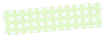 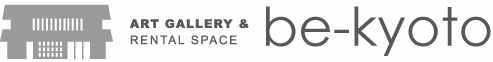 第1２回Post Card Collection×第７回世界にたったひとつの灯り展　2012Winter　灯り　×　PostCard  出品アーティスト大募集！！いつもbe京都をご利用いただきありがとうございます。お待たせいたしました！人気企画、オリジナルポストカードの展示販売＝「Post Card Collection」、手づくり灯り（照明）作品
の展示販売＝「世界にたったひとつの灯り展」を開催いたします。皆様のご参加、おまちしております！後援：京都府・京都新聞社 開催日時　 2012年12/8（土）～16（日）10時～18時（最終日17時まで。金曜休館）申込締切　 2012年11/1（木）まで。場　所 　ギャラリーbe京都　（地下鉄今出川駅　徒歩5分）京都市上京区新町通上立売上がるTel 075-417-1315  メール info@be-kyoto.jp　　http://www.be-kyoto.jp
概　要　　・手づくり照明作品とオリジナルのポストカードを展示販売。同時開催。
           　季節に応じた小物作品も受付。ただしスペースの関係上、小物作品は10名様前後の受付。 　　・メールが普及し、書くことが少なくなった昨今、改めて相手を思って書くことの大切さを見直す企画。
・アートをもっと身近に感じコレクションしてもらいたいという想いの元、ポストカードコレクションと命名。年2回（6月・12月）に全国からテーマに基づいたオリジナルポストカード作品を発表する公募展。
（5年連続開催）絵画から、写真、イラスト、切り絵、グラフィックなど、様々なジャンルの作品を対象とする。作品展示は毎年一般公募を募り、沖縄、四国、関東など全国のアーティスト、近年では海外アーティストの参加も目立つ。各賞紹介　　ポストカードコレクション大賞・京都新聞社賞・奨励賞若干数特　　　徴　　・認知度も上り、出品者来場者増加中。地域での要望も高い。・歴史有る町家ギャラリーなので風情ある展示ができる。・当館は文化教室を併設しているので文化、芸術に興味のある方が来館する。　　　　　　　　・灯りとカードのコラボレーション展のため、相乗効果が期待できる。特　　 典　 参加者全員にギャラリー利用5,000円オフチケット進呈。灯り作品・ポストカード作品売上げ金額1位の方にはbe京都個展開催権をプレゼント！広　　 報　　各報道機関にプレスリリース配信。コアターゲットへDM訴求。備　　 考　　ＤＭ制作、広報はbe京都で行います。展示、販売に関するご要望はご相談下さい。万一に対しセキュリティー会社にて警備システムを導入しております。接客はbe京都で行いますが、開催期間中は積極的なご参加を期待いたします。遠方の方もお気軽にご参加ください。搬 　　入　　12月6日（木）10時～16時　（郵送は12月3日（月）までにお送りください。）搬　 　出　　最終日12月16日（日）17時30分～19時／17日（月）10時～18時最終日の撤去はご精算準備の関係で少々お時間を頂戴する可能性があります。カード出品者で郵送での返却をご希望の方は、ご返却発送費及び振込手数料1000円にて返却させていただきます。原画展示や灯り出品者で郵送希望の場合は、
搬出・振込み手数料1,000円＋発送費着払いにて承っております。期日内の搬入・撤去が困難な方はご連絡ください。
連絡なしで引取りのない方は場合によっては処分させていただく可能性があります。
出品料振込先　　振込口座：京都信用金庫・鞍馬口（くらまぐち）支店・普通預金　口座番号：０６３２８２８ 口座名義：株式会社ステーション　代表取締役　内山純一世界にたったひとつの灯り展・冬小物作品　参加希望の方　概　　要　　灯り：手作りの照明作品を展示販売。ジャンルはといません。販売作品点数１０点まで。冬小物：45×90ｃｍほどのスペースに展示できる作品点数。価格は各自で設定。費　　用　　出展料／3000円　　販売手数料／売上の30％　販売価格は各自設定してください。
（DM30枚まで支給。それ以上ご希望の方は10枚400円で販売いたします。）申込方法　　①お名前、②ご連絡先、③出品リスト（作品タイトル、販売価格）、④プロフィール（メッセージなども可。ハガキ1枚程度にまとめてください。自作が不可の方はこちらで制作いたします。）を明記の上、お申込みください。お申込みの際、規定の料金をお納めください。メール申込みの場合は申込みメール送信後、1週間以内にお振込みをお願いします。注意事項　　お手数ですが、販売作品の梱包資材（箱など）はご用意ください。作品にはシールや値札などに出品者名・ナンバーをつけ、販売の際こちらで管理できるように準備してください。　　　※こちらでキャプション制作、プロフィールカード制作を希望される方は12/1までにご提出ください。
PostCard Collection　参加希望の方　概　　　要　冬（クリスマス・お正月）をテーマにしたオリジナルデザインのポストカードを展示販売。費　用　　出展料　5種類まで／3,000円　追加1種類につき300円。　
　　　　　　　　販売手数料：なし。販売価格は各自で設定してください。　　　　　　（ＤＭ30枚まで支給。それ以上ご希望の方は10枚400円で販売いたしております。）規　定　　各5枚以上制作。1枚ずつOPP袋にいれてください。（OPP袋は100枚200円にて販売もしております。）官製はがきサイズ。立体カード可。そ の 他　ポストカードの原画展示販売も無料で可。要額装。展示ができる状態でお願いします。作品、箱には名前を記載してください。販売される場合は手数料30％。キャプション準備のためこちらで制作が必要な方はタイトル・価格を12/1までにお知らせください。各自制作も可。申込方法　参加申込書に必要事項を明記の上、受付期間中にご持参またはメール、郵送などでお申込みください。お申込みの際、規定の料金をお納めください。メール申込みの場合は申込みメール送信後、1週間以内にお振込みをお願いします。出品リストは搬入の際お願いします。作品以外に必要なもの
　　①プロフィールカード（作品とともに展示します。ハガキサイズに名前やメッセージなど自由に制作してください）
　　②価格スペック（全ての販売商品につけてください。貼る位置、シールなど形式は問いません。）＊ポストカード・灯り・小物展　同時にお申込の方は合計出品料5,000円！オトクです♪Q.よくある質問ポストカードは何枚くらい用意すればよいですか？少ない方で5枚、だいたい10枚程度～２０枚までが多いです。売れ行きに応じて追加補充も可能です。売れ行き状況の途中連絡は基本的にはいたしません。各自状況をご確認ください。金額はいくらくらいを設定すればよいですか？過去最も低価格が50円ですが、主に100円、150円が多いです。ただ、使用されている紙の種類、版画や切り絵、手描きなど特殊なものは価格設定がそれより高くされています。「ポストカード」ということで500円以上になると売れにくい傾向にあります。プロフィールカードってなんですか？ｂe京都ではポストカードやは商品であり「作品」と考えています。ポストカードという小さなスペースでは伝えきれない制作への想いや経歴などを自由に伝えるものです。ポストカードと一緒に並べて展示いたします。原画展示は何点可能ですか？原画展示希望者数や大きさにもよりますが、希望者の1点は必ず展示させていただきます。■お問合せ・お申込は　　be京都（ビ・キョウト）まで。担当：岡元麻有〒602-0064　京都市上京区新町通上立売上安楽小路町429-1Tel＆Fax  075-417-1315　mailto: info@be-kyoto.jp　　http://www.be-kyoto.jp灯り×ポストカードコレクション2012Winter参加申込書【　灯り作品　・ ポストカード作品　】参加される方に○をつけてください。○振込口座：　京都信用金庫・鞍馬口（くらまぐち）支店・普通預金　口座番号：０６３２８２８
○口座名義：株式会社ステーション　代表取締役　内山純一出品リスト【　灯り小物作品　・ ポストカード作品　】（氏名：　　　　　　　　　　　　　　　　　　作家名：　　　　　　　　　　　　　　TEL    　　　　　　　　　）※搬入と合わせてご提出ください。小物の方は、別形式可。
※灯り小物作品、原画展示希望者でbe京都にてキャプション制作が必要な方は12/1までにメール等で事前提出してください。撤去時記入欄　：販売合計金額受領サイン　　　　　　　　　　　　　　　　　　　　　　　　　　　　　　フリガナフリガナTELE-MAIL氏名（作 家 名：　　　　　　　　　　　　　　　※作家名は案内はがきに記載しますので希望者は
ご記入ください）氏名（作 家 名：　　　　　　　　　　　　　　　※作家名は案内はがきに記載しますので希望者は
ご記入ください）TELE-MAIL住所　〒住所　〒住所　〒DM希望枚数：　　　　　　　　枚（30枚まで無料。10枚追加400円）搬入：　　ご持参　・　郵送搬出：　　引取り　・　郵送 （手数料１０００円）○お振込先（搬出郵送希望の方のみ記入。）○お振込先（搬出郵送希望の方のみ記入。）小物・灯り（作品ジャンル　　　　　　　　　）ポストカード出品数：　　　　　種類小物作品出品数：　　　　　　　点ポストカード出品数：　　　　　種類小物作品出品数：　　　　　　　点ギャラリー記入欄　合計金額：　　　　　　　　　（未　・スミ　　　月　　　日　）（　搬出手数料　　未　・　スミ　）　ギャラリー記入欄　合計金額：　　　　　　　　　（未　・スミ　　　月　　　日　）（　搬出手数料　　未　・　スミ　）　ギャラリー記入欄　合計金額：　　　　　　　　　（未　・スミ　　　月　　　日　）（　搬出手数料　　未　・　スミ　）　タイトルなど（※ギャラリー側で管理できるようにしてください。原画展示希望者は必須）枚数販売価格原画展示希望者は○印と販売価格を記入。展示のみで非買の場合は○印と非買と記入。